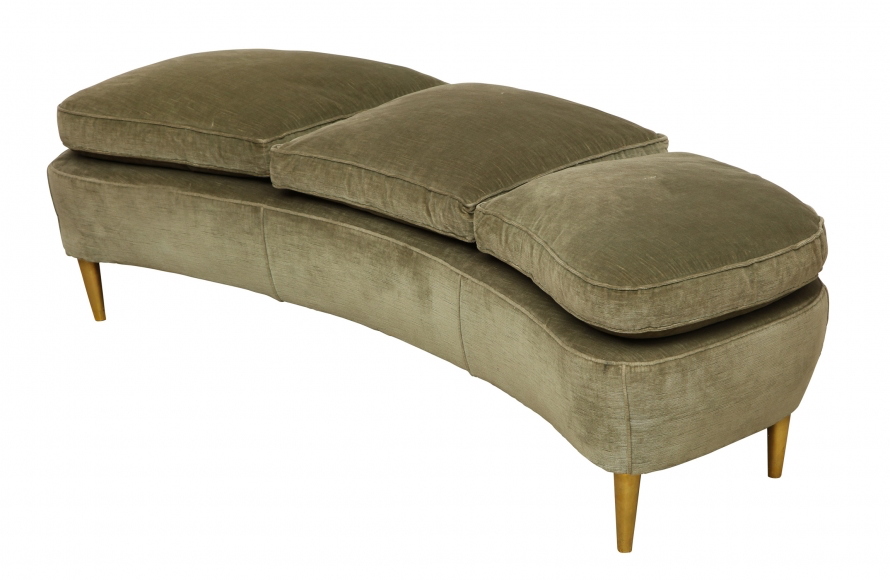 Curved bench in original sage velvet upholstery with loose cushions and brass legs Italy c. 1950 Dimensions: W: 62”  D: 20” H: 20”               Item#: EA4278Price: $22,000 